III Всероссийская электронная олимпиада по безопасности жизнедеятельности в 2022 году состоится с 21 марта по 16 апреля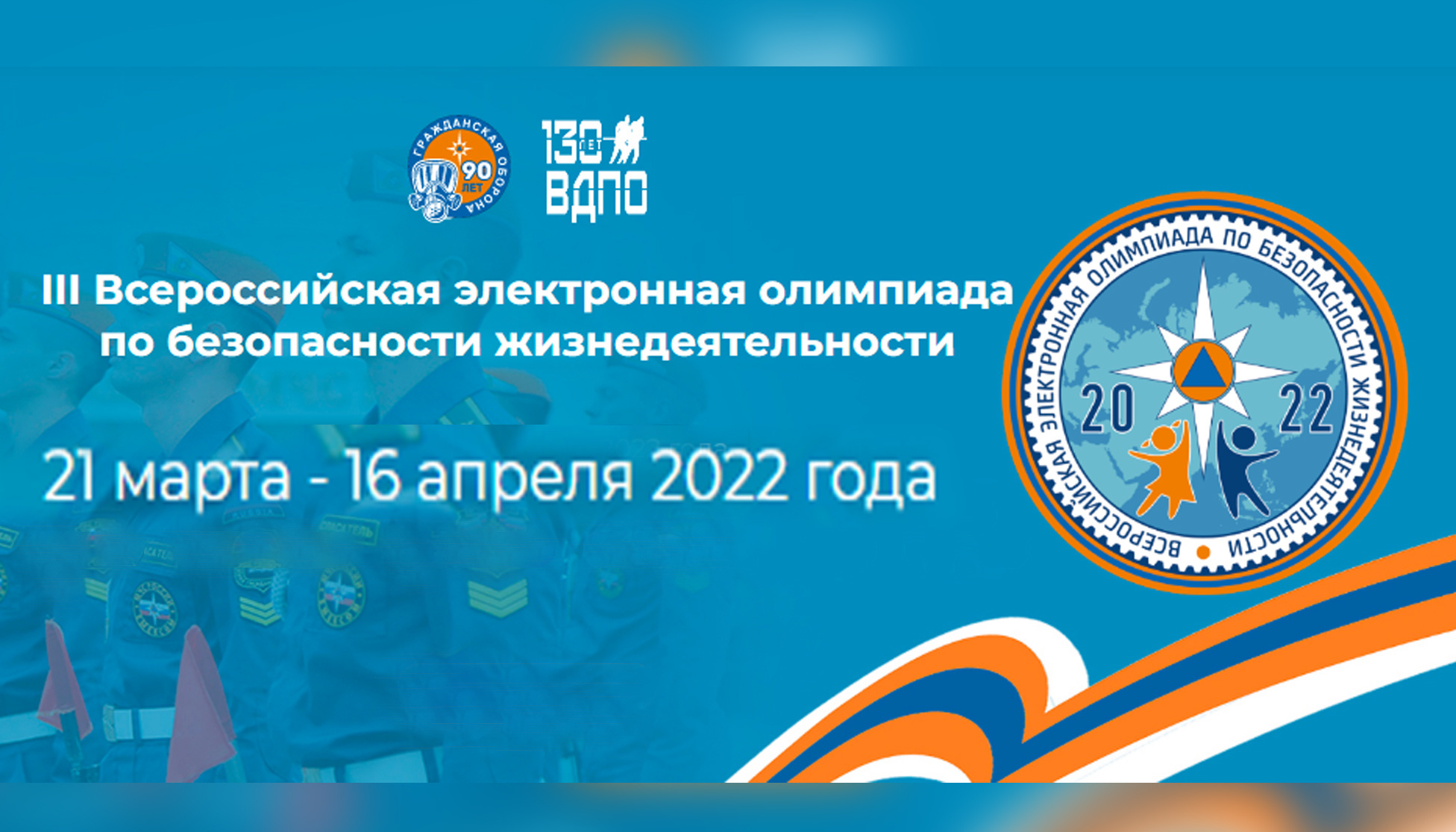 Олимпиада приурочена к 90-летию Гражданской обороны Российской Федерации и 130 лет со Дня образования Всероссийского добровольного пожарного общества. Организаторами электронной олимпиады выступили Министерство Российской Федерации по делам гражданской обороны, чрезвычайным ситуациям и ликвидации последствий стихийных бедствий (МЧС России), Всероссийское добровольное пожарное обществом (ВДПО), Ассоциация педагогов Московской области «Учителя основ безопасности жизнедеятельности» (АПМО «Учителя ОБЖ»), Государственные образовательное учреждение областной университет (МГОУ).В олимпиаде могут принять участие обучающиеся образовательных учреждений всех субъектов Российской Федерации. Олимпиада проходит онлайн и проверяется автоматически. Задания олимпиады оформлены в виде тестовых заданий с выбором одного или нескольких правильных вариантов ответа. Участникам олимпиады представлены 30 вопросов, ответить на которые необходимо за 20 минут.Проведение олимпиады распределено на три этапа: с 21 по 29 марта для младшей возрастной группы 10-12 лет, с 30 марта по 7 апреля для средней возрастной группы 13-14 лет, с 8 по 16 апреля для старшей возрастной группы 15-18 лет. Участие в олимпиаде бесплатно для всех. После завершения олимпиадных заданий, участнику дается возможность скачать Сертификат.Официальный сайт мероприятия https://вдпо.рф/cultbez 